Акция
«Маленький пешеход»Цель: закрепление и повторение  правил дорожного движения с детьми младшей группы; профилактика детского дорожно-транспортного травматизма.Дата проведения: 12.11.19.Место проведения: младшая группа №2В гости к младшей группе №2 пришли участники команды ЮПИД «Дорожный патруль».Они рассказали малышам о важности знаний правил дорожного движения. ЮПИДовцы загадали ребятам из младшей группы загадки о светофоре, поиграли в игру «Внимательный пешеход». «Доскажи словечко», «Слушай и запоминай». Ребята из команды ЮПИД научили малышей переходить правильно дорогу, подарили светоотражатели . На прощание посоветовали вступать в команду ЮПИД, когда подрастут. 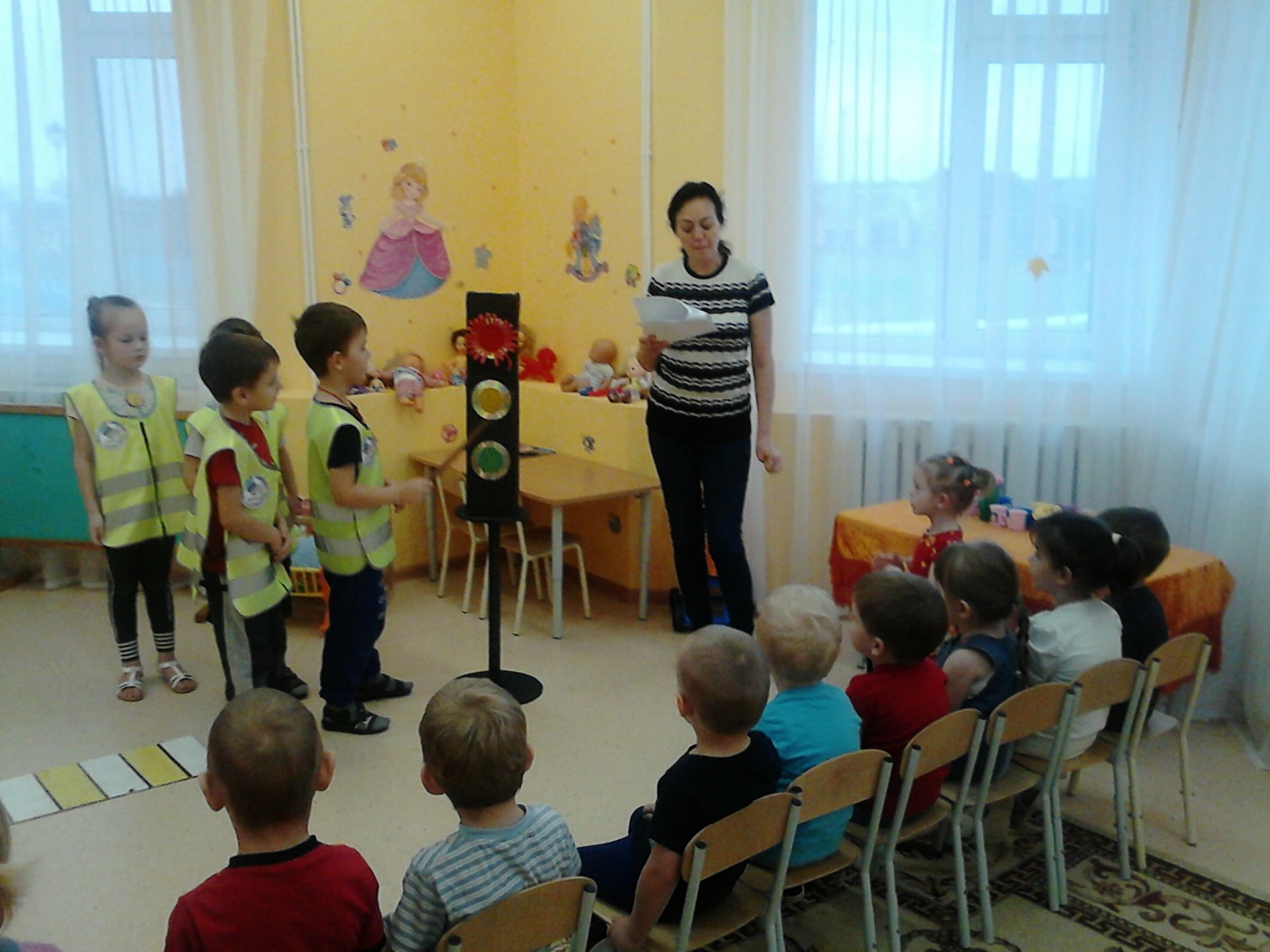 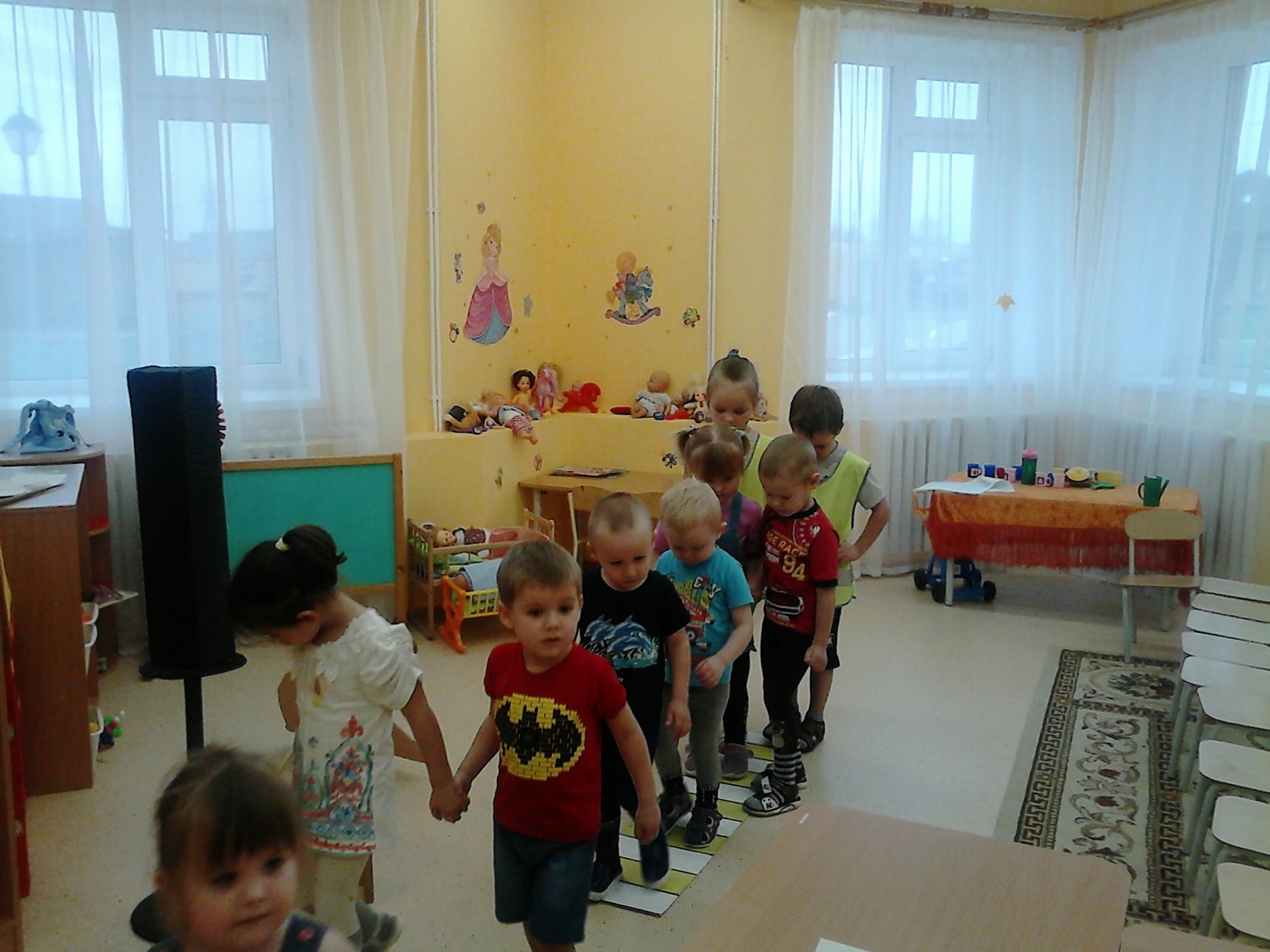 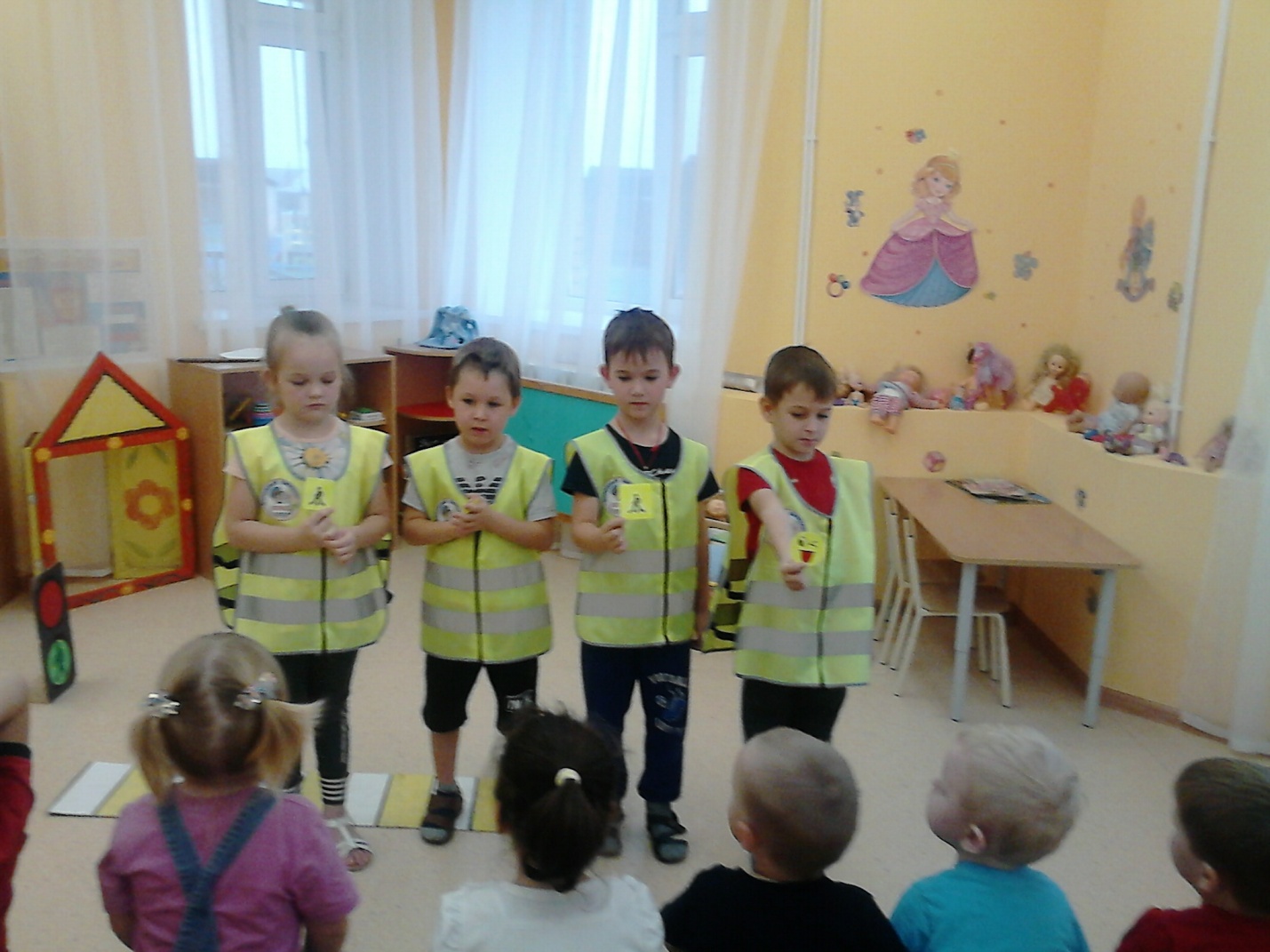 